WHILE NOT (c$ = “ “)i = i + 1c$ = MID$(s, i, 1) WENDi = i + 1c$ = MID$(s, i, 1)WHILE NOT (c$ = " ")c$ = MID$(s, i, 1)WENDs = MID$(s, i + 1, 3)IF MID$(s, 2, 1) >= "0“ AND MID$(s, 2, 1) <= "2” THEN p = (ASC(MID$(s, 1, 1)) - ASC(“0")) * 10 +ASC(MID$(s, 2, 1)) - ASC(“0“) ELSEp = ASC(MID$(s, 1, 1)) - ASC(“0“)ENDIFp ()	p (p) + 1NEXT jmax = 0FOR i = 1 TO 12IF pc(i) > max THEN max = pc(i) NEXT iPRINT “Max = ”; max FOR i = 1 TO 12IF pc(i) = max THEN PRINT i; “ ", NEXT iENDBapnaHv 924. 1. Hanpiiuep, z  = 0, y =  2. HopoiipiiT  nx›6an zomxa, y xoTOpoii y > 0 xcii y <  —1 mhm (y < = 0 ii y > = —1 ii y < = cos(z) H )z) > = 3.14).2. Boauomiian popa6OTK& (Haexmis):if (y<=0) and (y>=-1) and (y<=cos(x)) and (x>=-3.14) and (x<=3.14) then write('opzHaane*zi')else write('He npzHaune*zi')Boauomiil•l ii ppyriie enocO6sI peiiieiiiin.Peuieuue ma ecmecmaeuuow name:e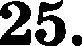 O6xIIBIiu  xoxezaiiTy N,   paaxyx› uxeny oneuexToB MaeexBI1 (30), yenouxeneiixnie nepeuenxnie    s ,qnn xpaiieiiun Texy en cyMvsi ozpupazensiinix aueweiizon, in ,qcs no,qc•iéza uonuueczaa oz— pxpazensiisIx nepeMeiiiiaix x i ,qcs xpa eexu xx,gexca npocuazpiiaaeuoro aneMeiiTa. BBO,ff, oHaueHiiii B uaccxB OIII4CbIBi1rs we Tpe6yeTco, Tax xax or aqgax.  HpxcaOi4M  S It  in aiiauexxe irons. B IJ,iixne oz nepBoro (HyneBoro) ,go oocne,g ero (N i4Jii4 N — 1) a aueui4n u ,gexca coBep- iiiiiM cne,gyio     ue ,qeiicTBlie.Сравнии с нynëu анаиение zeuy его aneueнza иассива. В си ae, ecли анаиение zeuy его апеменzа менаіие нуля, прибавим u тему ему анаиениіо переменноіі s анаиение рассмат- риваеиого апеиента  иассива  и yaenиuиu  онаиенііе ііереvенгіой  m па едіінііцу.По оавериіении цикпа срааним анаиение гіеременной m с нупём (ripoвepua нmиuиu ozpи- ратепьньх апементов) и в cuyuae, ecли анаиение m бопыііе нуля, выворим анаиение iiepe- иенной s, а иное cnyuae аывории  «Оzрираzепаньх aneueнzoa нет».Замечание: uomнo обойтись без гіеременной m. В azoм cnyuae сооб ение «Отрираzепаньх aueueнzoв new»  выаодитсо в си    ae, ecли анаиение s равно нупіо.М римеры  записи  anгopumмa  на  языках программирования.26.	1.2.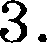 а) Петь uomem вьиграть, ecли S = 16, ... 47. Во всех этих cnyuaox pocтazouнo yzpouza uonuueczвo uauнeй. При меныііих онаиениях S аа один ход нельзя гіопучиzь rtyчy, а uoтopoii бопаіііе 47 uauнeй.6) Ваня мomez аыиграта первым хором (кaк бы ни играл there), ecли исходно в хуже бу- pez S = 15 uauнeй. Torpa riocne гіервого хода Пели в хуже будет 16 или 45 uauнeiï. В обоих cnyuaux Ваня утраиваеz uonuueczвo uauнeй и выигрывает в один ход. Boomomныe значения S: 5 и 14. В azиx cnyuaux there, очевидно, не uomez выиграzпгіервыv xopom. Однако он мomez гіопучита шучу иа 15 uauнeй: в nepвou cnyuae yzpoe- ниеv, во втором добавпениеи одного uauнo. Эта гіоаирио рааобрана в п. 16. В ней иг- pou, который будет хорита (zenepa ovo Ваня), выиграла не uomez, а его проzивнии (z.e.Нетя) сперующим ходом вьиграеz.Воамотное значение S: 13. Hocne гіервого хода Пели в хуже будет 14 iiни 39 uavнeiï. Ecли в хуже станет 39 иамнеіі, Ваня yzpouz uonuueczвo камней и выиграет гіервым xo- pou. Сиzуария, uorpa в хуже 14 uauнeii, yжe рааобрана в п. 2. В этой ситуации иrpou, который будет хориzь (тегіера ozo Ваня), выигрывает caoиu вторым ходом.В табигще иаобратено дерево аоамотных гіарzий при огіисанноії czpazerии Вани. 8а-ключитепьные гіоаиции (в них выигрыааеz Ваня) гіодиёринуть.z7. nporp va  Bepoo  uiizaez  BxOpiisIe  paHiisIe,  tie  oanoviiiian  iix  Bee,  a  cpaoy  nopcuiiTsIBan  B oaccxBe, xpaiin en 99 penmx nicer, cornaciio  iiouepao iiixor, xOJliiueczBo  yuaczHilKOB oniiuniia,O,£•I  Ha  xanyon  iuxousI.  3azeu  ii   ezcn  iiaii6onsiiiiiii  eneueoz  B caution   uacciiBe,  aa- res  pacneuazi  Baiozcn  Hooepa  coozBezczByio  iix  mixor,  opHoBpeoe  o  nopcu  TsIBao  iix   xo- uxuecTBO.var nc:array[1..99] of integer;c:char;i, k, N, max: integer; beginreadln(N);for i:=0 to 99 do nc[i]:=0; for i:=1 to N dobegin repeatread(c)until C=’ ’; {cvxiaHa $axxzxs}repeat read(c)until C	’: {cuziaHu zHzuzazm}readln(p); nc[p]:=nc[p]+1,end,max:=0;for i:=l to 99 doif nc[i]>max then max:=nc[i], k:=0;for i:=l to 99 do if nc[i]=max then beginwriteln(i),k:=k+1 end;writeln('Konxveci ao mxoz, npxcxazuxx Hau0oxbmee wxcxo yuaciH*KOB', k)end.БейсикПаскальCzN=30DIM A(N), S, М, I AS INTEGERS=0 M=0FOR I=1 ТО NIF А(I) < 0 THENS = S + А(I) М = М + 1 ENDIFNEXT IIF М > 0 THENPRINT S ELSEPRINT ”Оірицаіетьных sneueнioв нет"ENDIFENDconst N=30;var а: array [1..N] of integer;s, m, i: integer; begins := 0;m := 0;for i:= 1 to N do if а i] < 0 then begins := s + а[i]; m := m + 1;end; if m >0then write (s)else write('Оірzцаіепьных охеменіоа нет');end.void main(void){ const N=30; int array [N]; int s, m;s	Df'	Offor (int i=0;i<N;i++) (if (array [і]<0)( s+=array[i];*++ l)if (m>0) printf ("%d", s); else printf (”Отрzцаіетьных охeхeніoв нет“);lMoxomeaxxnocxeoxepeqawxxoAosMoxomeaxxnocxeoxepeqawxxoAosMoxomeaxxnocxeoxepeqawxxoAosMoxomeaxxnocxeoxepeqawxxoAosH.n.1-ii xop Hezx(paao6paai•i ace xo,gi›i)1-ii xo,g Baex(zom•xo xop no czparer u)2-ii xo,q Hezx(paao6paai•i ace xoyni)2-ii xoq Basx(zonnxo xo,q no czpazerxx)1313+1=1414+1=1515+1=16l6*8=481313+1=1414+1=1515*3=4545*3=1351313*3=3939*3=117